Literary Theory Analysis Assignment 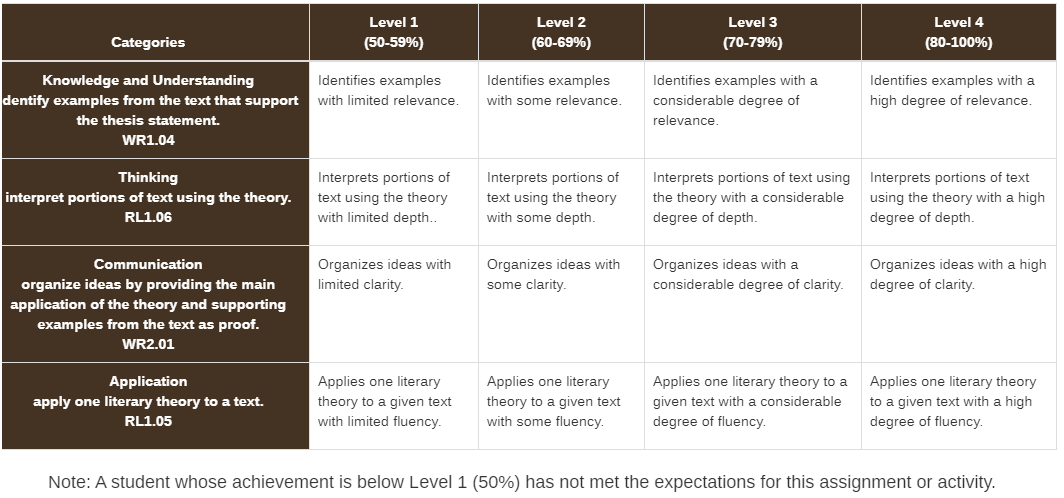 